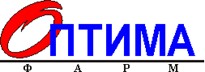 ТЕХНИЧЕСКОЕ ЗАДАНИЕ НА  устройство ограждения пожарного водоема   структурного подразделения в г. ДНЕПР . Предмет  тендера:   устройство  ограждения пожарного водоема.  Цель ТО:  Исключить  попадания сторонних  предметов в пож. водоем, а также наезда автотранспорта на перекрытие  .Функциональные и качественные характеристики (с указанием диапазонов значений / требуемой        величины):                                                                                        Перечень работ                                       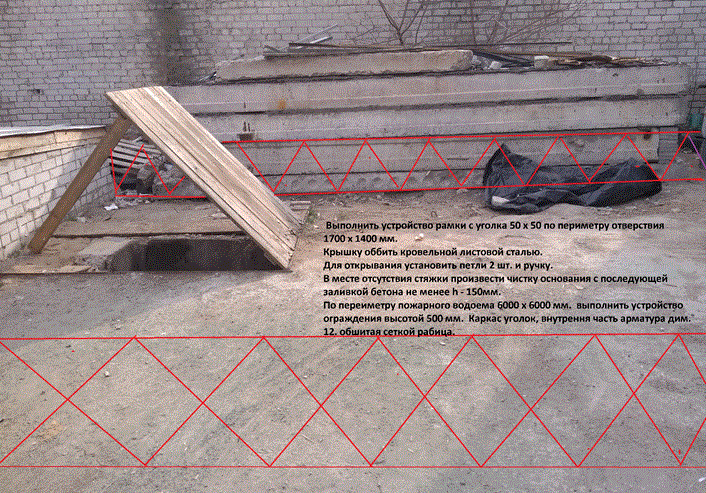 Адрес ТО: г. Днепр ул. Днепросталевская 1 А Ограждение  должна быть качественным .Требования к поставщикам: наличие лицензий, разрешений. Отсутствие судебных исков…..Требования к гарантии:  Выполняемые работы должны гарантировать работоспособность          оборудования. Критерии, используемые заказчиком:  Наличие производственной базы, наличие специалистов нужной категории, цена.       По доп. вопросам прошу обращаться к Горб Юрий Николаевич 067 506 35 70п/п №Наименование/ Перечень работНазвание компании (контакты)п/п №Наименование/ Перечень работЦена грн, с НДС1Выполнить устройство рамки с уголка 50*50 по периметру отверствия 1700*1400 мм.2Оббить крышку кровельной листовой сталью3Поставить петли 2шт и ручку (для открывания)4В месте отсутствия стяжки произвести чистку основания с последующей заливкой бетона на менее h -150 мм.5По периметру пожарного водоема 6000*6000 мм. Выполнить устройство ограждения высотой 500 мм. Каркас уголок, внутренняя часть арматура дим. 12. обшитая сеткой рабица.6Стоимость материалов7Стоимость транспортных расходов8Доп услуги (если есть)9Итого материал + работа10Срок выполнения работ (дней/недель)